Projekt pn. „ Aktywizacja zawodowa osób bezrobotnych w powiecie węgrowskim(I)” współfinansowany z Europejskiego Funduszu Społecznego Plus  w ramach Osi priorytetowej VI Fundusze Europejskie dla aktywnego zawodowo Mazowsza, Działanie 6.1 Aktywizacja zawodowa osób bezrobotnych, Fundusze Europejskie dla Mazowsza 2021-2027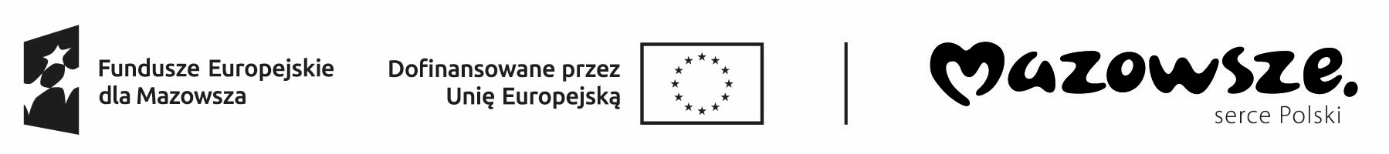 Załącznik nr 10 do wniosku o refundację kosztów wyposażenia lub doposażenia stanowiska pracyKlauzula informacyjna do wniosku o refundację kosztów wyposażenia lub doposażenia stanowiska pracyZgodnie z art. 13 ust. 1 i 2 i art. 14 rozporządzenia Parlamentu Europejskiego i Rady (UE) 2016/679 z 27.04.2016 r. w sprawie ochrony osób fizycznych w związku z przetwarzaniem danych osobowych i w sprawie swobodnego przepływu takich danych oraz uchylenia dyrektywy 95/46/WE (ogólne rozporządzenie o ochronie danych) (Dz.Urz. UE L 119, s. 1) – dalej RODO, w związku z art. 88 ustawy o zasadach realizacji zadań finansowanych ze środków europejskich w perspektywie finansowej 2021-2027 informuję, iż:Administratorem Pani/Pana danych osobowych jest Powiatowy Urząd Pracy 
w Węgrowie reprezentowany przez Dyrektora Urzędu;W urzędzie został powołany Inspektor Ochrony Danych – Maciej Kasperowicz. Można się z nim skontaktować elektronicznie: iodo@wegrow.praca.gov.pl lub listownie - Powiatowy Urząd Pracy w Węgrowie, ul. Piłsudskiego 23, 07-100 Węgrów, z dopiskiem „IOD”Pani/Pana dane osobowe przetwarzane będą w oparciu m.in. o przepisy prawa (art. 6 ust. 1 lit. c i art. 9 ust. 2 lit. g): zgodnie z art. 6 ust. 1 lit. c) RODO w związku z realizacją obowiązku prawnego ciążącego na Administratorze, wynikającym z ustawy z dnia 20 kwietnia 2004 r. o promocji zatrudnienia i instytucjach rynku pracy ustawy z dnia 20 kwietnia 2004 r. o promocji zatrudnienia i instytucjach rynku pracy, Rozporządzenia Ministra Rodziny, Pracy i Polityki Społecznej z dnia 14 lipca 2017 r. w sprawie dokonywania z Funduszu Pracy refundacji kosztów wyposażenia lub doposażenia stanowiska pracy oraz przyznawania środków na podjęcie działalności gospodarczej, Ustawy z 17 listopada 1964 r. – Kodeks Postępowania Cywilnego, Ustawy z 25 lutego 1964 r. – Kodeks Rodzinny i Opiekuńczy w celu rozpatrzenia złożonego przez współmałżonka wniosku o przyznanie jednorazowo środków na podjęcie działalności gospodarczej.zgodnie z art. 6 ust. 1 lit. b) RODO tj. gdy przetwarzanie jest niezbędne do wykonania umowy, której strona jest osoba, której dane dotyczą lub do podjęcia działań na żądanie osoby, której dane dotyczą, przed zawarciem umowy;zgodnie z art. 6 ust. 1 lit c) RODO w celu wypełnienia obowiązku prawnego ciążącego na Administratorze, jako przedstawicielu jednostki finansów publicznych tj. dochodzenia roszczeń,zgodnie z art. 6 ust. 1 lit. c) RODO w celach archiwalnych realizowanych w interesie publicznym lub w ramach sprawowania władzy publicznej powierzonej Administratorowi dla prawnie uzasadnionego interesu zabezpieczenia informacji na wypadek prawnej potrzeby wykazania faktów,w związku z realizacją FEM 2021-2027, w szczególności w celu monitorowania, sprawozdawczości, komunikacji, publikacji, ewaluacji, zarządzania finansowego, weryfikacji i audytów oraz do celów określania kwalifikowalności uczestników;na podstawie rozporządzenia Parlamentu Europejskiego i Rady (UE) nr 2021/1060 z 24 czerwca 2021 r. ustanawiającego wspólne przepisy dotyczące Europejskiego Funduszu Rozwoju Regionalnego, Europejskiego Funduszu Społecznego Plus, Funduszu Spójności, Funduszu na rzecz Sprawiedliwej Transformacji i Europejskiego Funduszu Morskiego, Rybackiego i Akwakultury, a także przepisy finansowe na potrzeby tych funduszy oraz na potrzeby Funduszu Azylu, Migracji i Integracji, Funduszu Bezpieczeństwa Wewnętrznego i Instrumentu Wsparcia Finansowego na rzecz Zarządzania Granicami i Polityki Wizowej (Dz. Urz. UE L 231 z 30.06.2021, str. 159, z późn. zm.);na podstawie rozporządzenia Parlamentu Europejskiego i Rady (UE) 2021/1057 z dnia 24 czerwca 2021 r. ustanawiające Europejski Fundusz Społeczny Plus (EFS+) oraz uchylające rozporządzenie (UE) nr 1296/2013 (Dz. Urz. UE L 231 z 30.06.2021, str. 21, z późn. zm.);na podstawie ustawy z dnia 28 kwietnia 2022 r. o zasadach realizacji zadań finansowanych ze środków europejskich w perspektywie finansowej 2021-2027, w szczególności art. 87-93.W związku z realizacją umowy, której Administrator Danych Osobowych jest beneficjentem, tj.  umowy o dofinansowanie projektu niekonkurencyjnego pt. „Aktywizacja zawodowa osób bezrobotnych w powiecie węgrowskim (I)”;Odbiorcą Pani/Pana danych osobowych mogą być:podmioty, które przetwarzają Pani/Pana dane osobowe w imieniu PUP na podstawie zawartej z PUP umowy powierzenia przetwarzania danych osobowych, 
w szczególności firmy wdrażające niezbędne oprogramowanie, firmy serwisujące sprzęt informatyczny. Dostęp do Państwa danych osobowych mają pracownicy i współpracownicy administratora. Ponadto Państwa dane osobowe mogą być powierzane lub udostępniane: podmiotom, stronom umowy w ramach FEM 2021-2027, Instytucji Zarządzającej Funduszami Europejskimi dla Mazowsza 2021-2027 - Zarządowi Województwa Mazowieckiego, Instytucji Pośredniczącej Funduszami Europejskimi dla Mazowsza 2021-2027 – Wojewódzkiemu Urzędowi Pracy w Warszawie;organom Komisji Europejskiej, ministrowi właściwemu do spraw finansów publicznych, prezesowi zakładu ubezpieczeń społecznych; innym podmiotom upoważnionym na podstawie odrębnych przepisów prawa.Pani/Pana dane osobowe będą przechowywane przez okres niezbędny do realizacji celów określonych w ustępie 3 oraz przez czas wynikający z przepisów ustawy z dnia 14 lipca 1983 r. o narodowym zasobie archiwalnym i archiwach zgodnie z Jednolitym Rzeczowym Wykazem Akt administratora.Posiada Pani/Pan prawo do:informacji o operacjach przetwarzania,dostępu do swoich danych osobowych;żądania sprostowania danych, które są nieprawidłowe;żądania usunięcia danych, gdy dane nie są niezbędne do celów, dla których zostały zebrane lub po wniesieniu sprzeciwu wobec przetwarzania danych, gdy dane są przetwarzane niezgodnie z prawem;żądania ograniczenia przetwarzania danych, gdy kwestionowana jest prawidłowość danych, przetwarzanie jest niezgodne  z prawem;wniesienia sprzeciwu wobec przetwarzania danych – z przyczyn związanych ze szczególną sytuacją osób, których dane są przetwarzane;Ma Pan/Pani prawo wniesienia skargi do Prezesa Urzędu Ochrony Danych Osobowych, gdy uzna Pani/Pan, iż przetwarzanie danych osobowych Pani/Pana dotyczących narusza przepisy RODO (ul. Stawki 2, 00-193 Warszawa);Dane osobowe przetwarzane przez Powiatowy Urząd Pracy w Węgrowie nie podlegają zautomatyzowanemu przetwarzaniu, nie są przekazywane poza obszar Europejskiego Obszaru Gospodarczego.Dane pozyskujemy bezpośrednio od osób, których one dotyczą. Podanie danych jest dobrowolne, ale konieczne do realizacji wyżej wymienionego celu. Odmowa ich podania jest równoznaczna z brakiem możliwości podjęcia stosownych działań.……………………….………………………………………………………………………………………( data i czytelny podpis  wnioskodawcy/ współmałżonka wnioskodawcy/ /poręczyciela/współmałżonków poręczycieli) Klauzula informacyjna Instytucji ZarządzającejW celu wykonania obowiązku nałożonego art. 13 i 14 RODO), w związku z art. 88 ustawy o zasadach realizacji zadań finansowanych ze środków europejskich w perspektywie finansowej 2021-2027), informujemy o zasadach przetwarzania Państwa danych osobowych:AdministratorOdrębnym administratorem Państwa danych jest Zarząd Województwa Mazowieckiego będący Instytucją Zarządzającą Funduszy Europejskich dla Mazowsza 2021-2027, z siedzibą przy ul. Jagiellońskiej 26, 00-926 Warszawa.Cel przetwarzania danychdane osobowe będą przetwarzać w związku z realizacją FEM 2021-2027, w szczególności w celu monitorowania, sprawozdawczości, komunikacji, publikacji, ewaluacji, zarządzania finansowego, weryfikacji i audytów oraz do celów określania kwalifikowalności uczestników;podanie danych jest dobrowolne, ale konieczne do realizacji wyżej wymienionego celu. Odmowa ich podania jest równoznaczna z brakiem możliwości podjęcia stosownych działań.Podstawa przetwarzania Będziemy przetwarzać Państwa dane osobowe w związku z tym, że: Zobowiązuje nas do tego prawo (art. 6 ust. 1 lit. c i art. 9 ust. 2 lit. g):rozporządzenie Parlamentu Europejskiego i Rady (UE) nr 2021/1060 z 24 czerwca 2021 r. ustanawiającego wspólne przepisy dotyczące Europejskiego Funduszu Rozwoju Regionalnego, Europejskiego Funduszu Społecznego Plus, Funduszu Spójności, Funduszu na rzecz Sprawiedliwej Transformacji i Europejskiego Funduszu Morskiego, Rybackiego i Akwakultury, a także przepisy finansowe na potrzeby tych funduszy oraz na potrzeby Funduszu Azylu, Migracji i Integracji, Funduszu Bezpieczeństwa Wewnętrznego i Instrumentu Wsparcia Finansowego na rzecz Zarządzania Granicami i Polityki Wizowej (Dz. Urz. UE L 231 z 30.06.2021, str. 159, z późn. zm.);rozporządzenie Parlamentu Europejskiego i Rady (UE) 2021/1057 z dnia 24 czerwca 2021 r. ustanawiające Europejski Fundusz Społeczny Plus (EFS+) oraz uchylające rozporządzenie (UE) nr 1296/2013 (Dz. Urz. UE L 231 z 30.06.2021, str. 21, z późn. zm.);ustawa z dnia 28 kwietnia 2022 r. o zasadach realizacji zadań finansowanych ze środków europejskich w perspektywie finansowej 2021-2027, w szczególności art. 87-93.Sposób pozyskiwania danych Dane pozyskujemy bezpośrednio od osób, których one dotyczą, albo od instytucji i podmiotów zaangażowanych w realizację Programu, w tym w szczególności od wnioskodawców, beneficjentów, partnerów. Dostęp do danych osobowychDostęp do Państwa danych osobowych mają pracownicy i współpracownicy administratora. Ponadto Państwa dane osobowe mogą być powierzane lub udostępniane: podmiotom, którym zleciliśmy wykonywanie zadań w ramach FEM 2021-2027;organom Komisji Europejskiej, ministrowi właściwemu do spraw finansów publicznych, prezesowi zakładu ubezpieczeń społecznych; podmiotom, które wykonują dla nas usługi związane z obsługą i rozwojem systemów teleinformatycznych, a także zapewnieniem łączności, np. dostawcom rozwiązań IT i operatorom telekomunikacyjnym;innym podmiotom upoważnionym na podstawie odrębnych przepisów prawa.Okres przechowywania danych Dane osobowe są przechowywane przez okres niezbędny do realizacji celów określonych w punkcie 2. Prawa osób, których dane dotycząPrzysługują Państwu następujące prawa: prawo dostępu do swoich danych oraz otrzymania ich kopii (art. 15 RODO); prawo do sprostowania swoich danych (art. 16 RODO);  prawo do usunięcia swoich danych (art. 17 RODO) - jeśli nie zaistniały okoliczności, o których mowa w art. 17 ust. 3 RODO;prawo do żądania od administratora ograniczenia przetwarzania swoich danych (art. 18 RODO);prawo do przenoszenia swoich danych (art. 20 RODO) - jeśli przetwarzanie odbywa się na podstawie umowy: w celu jej zawarcia lub realizacji (w myśl art. 6 ust. 1 lit. b RODO), oraz w sposób zautomatyzowany; prawo wniesienia skargi do organu nadzorczego Prezesa Urzędu Ochrony Danych Osobowych (art. 77 RODO) - w przypadku, gdy osoba uzna, iż przetwarzanie jej danych osobowych narusza przepisy RODO lub inne krajowe przepisy regulujące kwestię ochrony danych osobowych, obowiązujące w Polsce.Zautomatyzowane podejmowanie decyzjiDane osobowe nie będą podlegały zautomatyzowanemu podejmowaniu decyzji, w tym profilowaniu.Przekazywanie danych do państwa trzeciegoPaństwa dane osobowe nie będą przekazywane do państwa trzeciego.Kontakt z administratorem danych i Inspektorem Ochrony DanychJeśli mają Państwo pytania dotyczące przetwarzania przez Instytucję Zarządzającą FEM 2021-2027, prosimy kontaktować się pod adresem: Urząd Marszałkowski Województwa Mazowieckiego w Warszawie, ul. Jagiellońska 26, 03-719 Warszawa, tel. (22) 5979-100, email: urzad_marszalkowski@mazovia.pl, ePUAP: /umwm/SkrytkaESP. Administrator wyznaczył inspektora ochrony danych (IOD), z którym można skontaktować się pod adresem e-mail: iod@mazovia.pl.………………………..……………………………………………………………………………………..( data i czytelny podpis  wnioskodawcy/ współmałżonka wnioskodawcy/ /poręczyciela/współmałżonków poręczycieli) Klauzula informacyjna Instytucji PośredniczącejW celu wykonania obowiązku nałożonego art. 13 i 14 RODO), w związku z art. 88 ustawy o zasadach realizacji zadań finansowanych ze środków europejskich w perspektywie finansowej 2021-2027), informujemy o zasadach przetwarzania Państwa danych osobowych:AdministratorOdrębnym administratorem Państwa danych jest Instytucja Pośrednicząca Funduszy Europejskich dla Mazowsza 2021-2027, tj. Wojewódzki Urząd Pracy w Warszawie z siedzibą przy ul. Młynarska 16, 01-205 Warszawa Cel przetwarzania danychdane osobowe będą przetwarzać w związku z realizacją FEM 2021-2027, w szczególności w celu monitorowania, sprawozdawczości, komunikacji, publikacji, ewaluacji, zarządzania finansowego, weryfikacji i audytów oraz do celów określania kwalifikowalności uczestników;podanie danych jest dobrowolne, ale konieczne do realizacji wyżej wymienionego celu. Odmowa ich podania jest równoznaczna z brakiem możliwości podjęcia stosownych działań.Podstawa przetwarzania Będziemy przetwarzać Państwa dane osobowe w związku z tym, że: Zobowiązuje nas do tego prawo (art. 6 ust. 1 lit. c i art. 9 ust. 2 lit. g):rozporządzenie Parlamentu Europejskiego i Rady (UE) nr 2021/1060 z 24 czerwca 2021 r. ustanawiającego wspólne przepisy dotyczące Europejskiego Funduszu Rozwoju Regionalnego, Europejskiego Funduszu Społecznego Plus, Funduszu Spójności, Funduszu na rzecz Sprawiedliwej Transformacji i Europejskiego Funduszu Morskiego, Rybackiego i Akwakultury, a także przepisy finansowe na potrzeby tych funduszy oraz na potrzeby Funduszu Azylu, Migracji i Integracji, Funduszu Bezpieczeństwa Wewnętrznego i Instrumentu Wsparcia Finansowego na rzecz Zarządzania Granicami i Polityki Wizowej (Dz. Urz. UE L 231 z 30.06.2021, str. 159, z późn. zm.);rozporządzenie Parlamentu Europejskiego i Rady (UE) 2021/1057 z dnia 24 czerwca 2021 r. ustanawiające Europejski Fundusz Społeczny Plus (EFS+) oraz uchylające rozporządzenie (UE) nr 1296/2013 (Dz. Urz. UE L 231 z 30.06.2021, str. 21, z późn. zm.);ustawa z dnia 28 kwietnia 2022 r. o zasadach realizacji zadań finansowanych ze środków europejskich w perspektywie finansowej 2021-2027, w szczególności art. 87-93.Sposób pozyskiwania danych Dane pozyskujemy bezpośrednio od osób, których one dotyczą, albo od instytucji i podmiotów zaangażowanych w realizację Programu, w tym w szczególności od wnioskodawców, beneficjentów, partnerów. Dostęp do danych osobowychDostęp do Państwa danych osobowych mają pracownicy i współpracownicy administratora. Ponadto Państwa dane osobowe mogą być powierzane lub udostępniane: podmiotom, którym zleciliśmy wykonywanie zadań w ramach FEM 2021-2027;organom Komisji Europejskiej, ministrowi właściwemu do spraw finansów publicznych, prezesowi zakładu ubezpieczeń społecznych; podmiotom, które wykonują dla nas usługi związane z obsługą i rozwojem systemów teleinformatycznych, a także zapewnieniem łączności, np. dostawcom rozwiązań IT i operatorom telekomunikacyjnym;innym podmiotom upoważnionym na podstawie odrębnych przepisów prawa.Okres przechowywania danych Dane osobowe są przechowywane przez okres niezbędny do realizacji celów określonych w punkcie 2. Prawa osób, których dane dotycząPrzysługują Państwu następujące prawa: prawo dostępu do swoich danych oraz otrzymania ich kopii (art. 15 RODO); prawo do sprostowania swoich danych (art. 16 RODO);  prawo do usunięcia swoich danych (art. 17 RODO) - jeśli nie zaistniały okoliczności, o których mowa w art. 17 ust. 3 RODO;prawo do żądania od administratora ograniczenia przetwarzania swoich danych (art. 18 RODO);prawo do przenoszenia swoich danych (art. 20 RODO) - jeśli przetwarzanie odbywa się na podstawie umowy: w celu jej zawarcia lub realizacji (w myśl art. 6 ust. 1 lit. b RODO), oraz w sposób zautomatyzowany; prawo wniesienia skargi do organu nadzorczego Prezesa Urzędu Ochrony Danych Osobowych (art. 77 RODO) - w przypadku, gdy osoba uzna, iż przetwarzanie jej danych osobowych narusza przepisy RODO lub inne krajowe przepisy regulujące kwestię ochrony danych osobowych, obowiązujące w Polsce.Zautomatyzowane podejmowanie decyzjiDane osobowe nie będą podlegały zautomatyzowanemu podejmowaniu decyzji, w tym profilowaniu.Przekazywanie danych do państwa trzeciego
Państwa dane osobowe nie będą przekazywane do państwa trzeciego.Kontakt z administratorem danych i Inspektorem Ochrony DanychJeśli mają Państwo pytania dotyczące przetwarzania przez Instytucję Pośredniczącą tj. Wojewódzki Urząd Pracy w Warszawie w ramach FEM 2021-2027, prosimy kontaktować się z Inspektorem Ochrony Danych (IOD) w następujący sposób: pocztą tradycyjną na adres: ul. Młynarska 16, 01-205 Warszawa,  elektronicznie: na adres e-mail: iod@wup.mazowsze.pl.………………………..……………………………………………………………………………………..( data i czytelny podpis  wnioskodawcy/ współmałżonka wnioskodawcy/ /poręczyciela/współmałżonków poręczycieli) 